Монтаж проводок плоскими проводами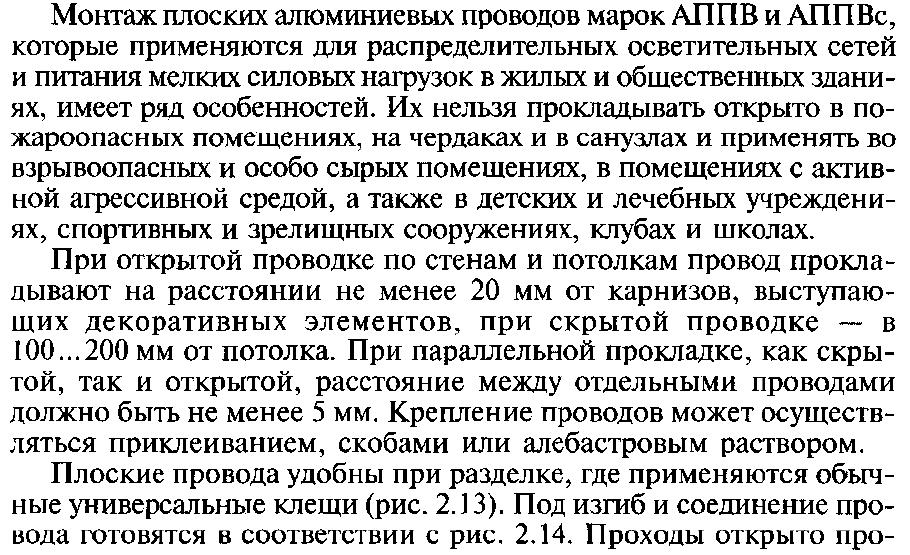 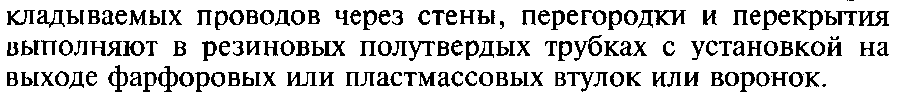 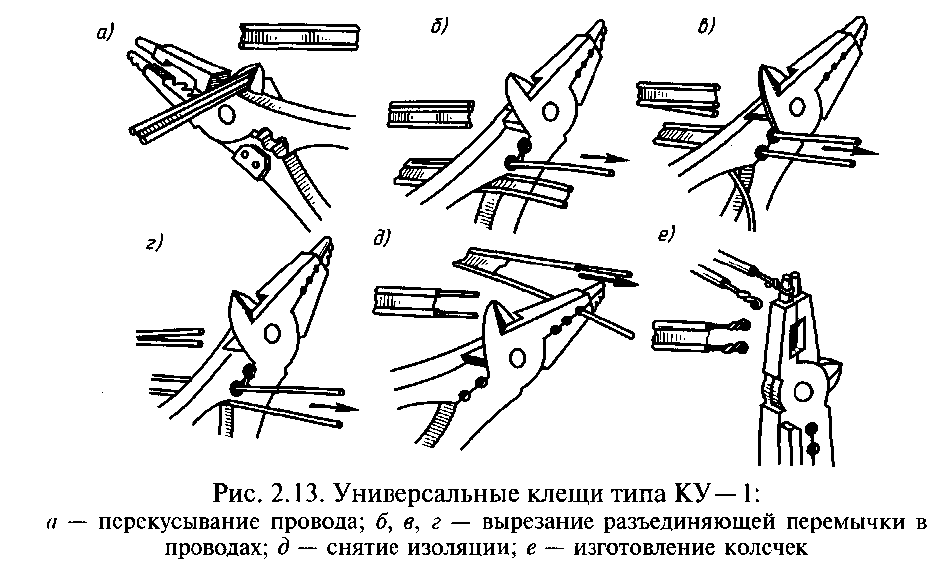 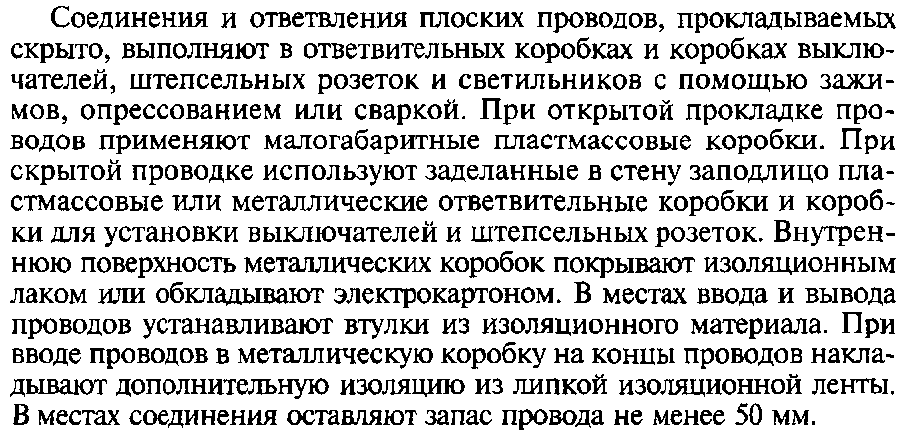 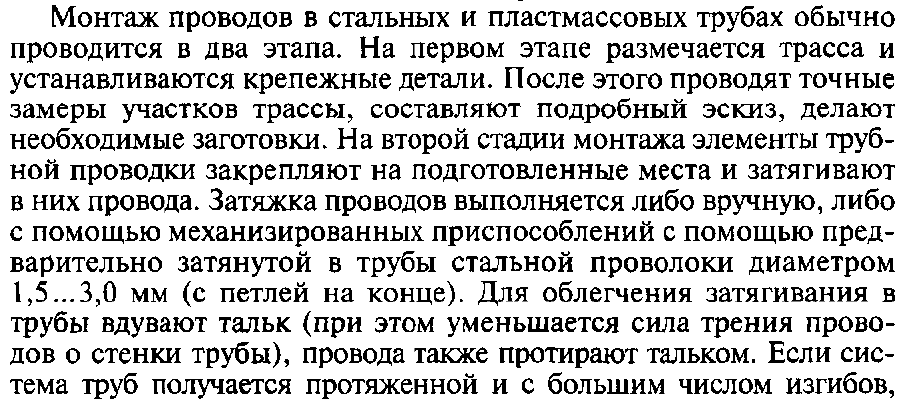 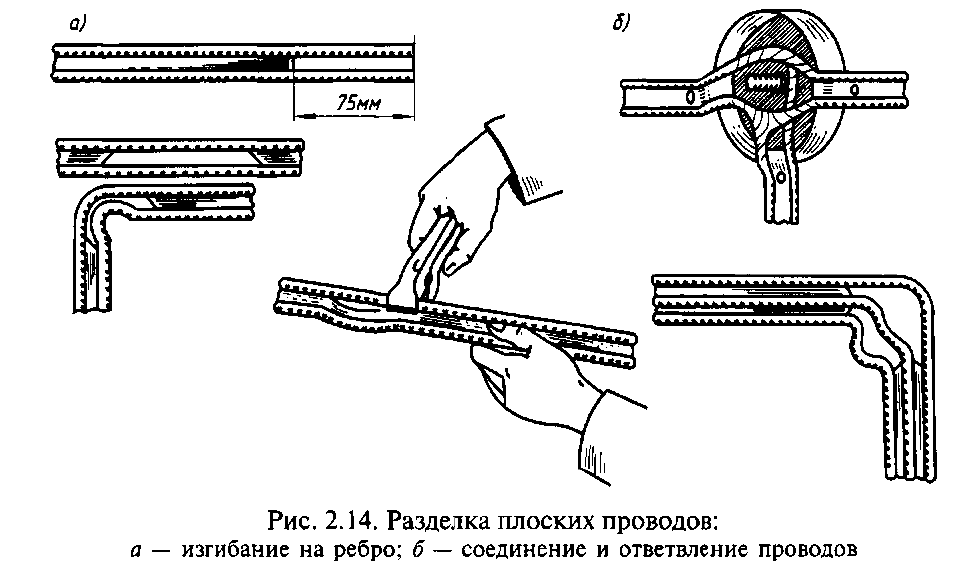 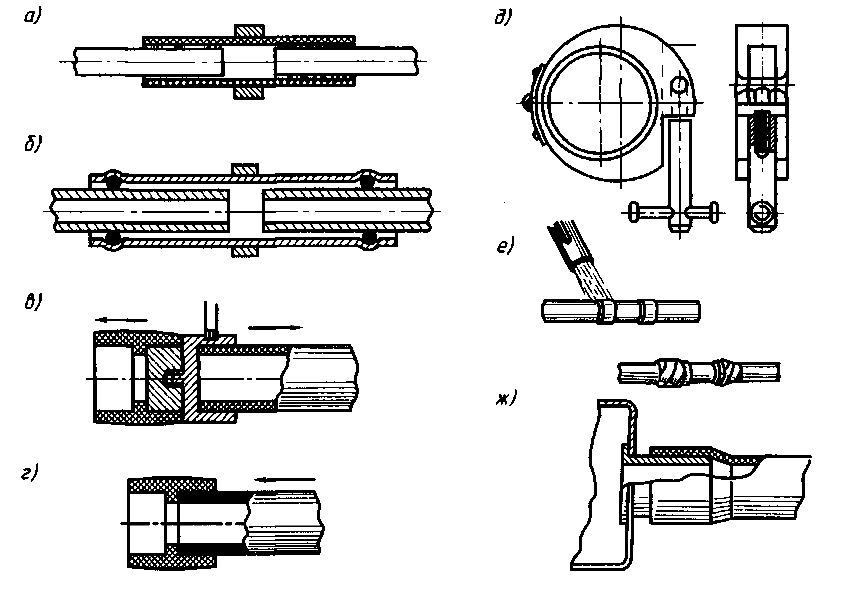 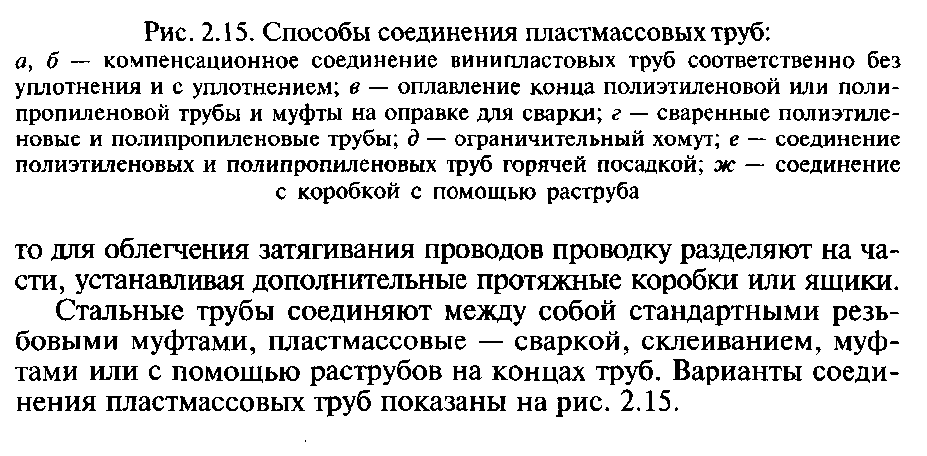 